Publicado en Zaragoza el 27/09/2018 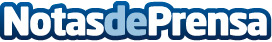 I-DIRECTO abre una sede en Canarias para que sus clientes puedan beneficiarse de los precios de penínsulaEl mayorista español, publicado en la lista de empresas con mayor crecimiento de Europa entre 2013 y 2016 en Financial Times, llega a Canarias para revolucionar el mercadoDatos de contacto:Sergio ValNota de prensa publicada en: https://www.notasdeprensa.es/i-directo-abre-una-sede-en-canarias-para-que Categorias: Nacional Franquicias Telecomunicaciones Canarias E-Commerce Consumo Dispositivos móviles Innovación Tecnológica http://www.notasdeprensa.es